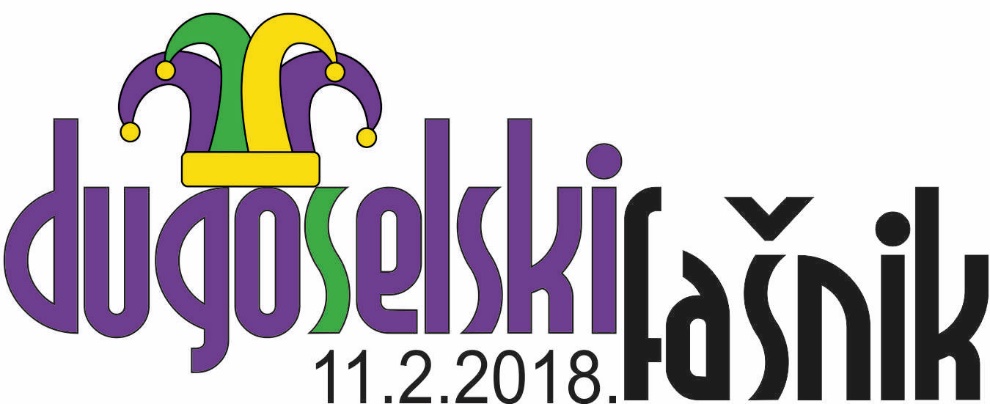 PRIJAVA ZA DUGOSELSKI FAŠNIKGRAD/OPĆINA ( IZ KOJE SKUPINA DOLAZI): ………………………………………………………………………………………….ŠKOLA/VRTIĆ/OSTALO (UZ NAZNAKU DJEČJA ILI ODRASLA SKUPINA):  ………………………………………………………………………………….RAZRED ILI GRUPA ( NAZIV): ……………………………………………………………………………………………………………….NAZIV FAŠNIČKE SKUPINE: …………………………………………………………………………………………………………………..NASTAVNIK ILI VODITELJ GRUPE: …………………………………………………………………………………………………………KONTAKT MOB. VODITELJA GRUPE: …………………………………………………………………………………………………….EMAIL VODITELJA GRUPE ILI KONTAKT OSOBE ISPRED GRUPE: ……………………………………………………………BROJ OSOBA U FAŠNIČKOJ SKUPINI: …………………………………………………………………………………………………….